福建南平和洁环保科技有限公司招聘公告福建南平和洁环保科技有限公司，注册资金6825.07万元，公司位于南平市浦城县荣华山产业组团H单元54号地块，是一家专业从事回收DMF（二甲基甲酰胺）及相关产品研发、生产、销售的国有控股企业（国有股份90.33%）。现因公司发展的需要面向社会公开招聘工作人员。具体招聘事项公告如下：招聘岗位：见附件1劳动保障：入职缴纳五险一金,定期免费发放劳保福利；节 假 日：双休、享受国家各类带薪休假等；二、报名方式：本次招聘采取“网络邮箱报名+现场报名”相结合的方式（每人限报一个岗位）。1、网络报名：报名邮箱：fjhqscb@163.com，标题使用“姓名+岗位”的格式，并填写应聘人员登记表（见附件2），应提供材料 （身份证、学历证书、资格证书等）的扫描件一份。2、现场报名：报名者请将报名登记表，应提供的材料（身份证、学历证书、资格证书等）的原件及复印件带至福建南平和洁环保科技有限公司综合部。（地址：福建省南平市浦城县荣华山产业组团管委会4楼）3、联系方式：13559837036   黄先生   13004960777   王先生三、招聘方式：本次招聘采取面试的方式进行，具体面试时间、地点另行电话通知。四、体检：面试合格的人员参加体检，体检标准及项目参照公务员录用体检标准执行。未在规定的时间完成体检的，视为自动放弃。凡在体检中弄虚作假或者隐瞒真实情况的，将不予聘用。若在体检阶段出现体检不合格人员，则按面试成绩向下递补人员参加体检。五、聘用：体检合格人员签订劳务派遣用工合同，按通知时间准时到公司报到。六、其他：福建南平和洁环保科技有限公司保留对本公告中各项规定的最终解释权。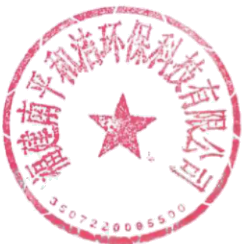 福建南平和洁环保科技有限公司                                2023年8月18日附件2：福建南平和洁环保科技有限公司应聘人员登记表                                    报名时间：  年  月 日附件：1                      福建南平和洁环保科技有限公司招聘信息表附件：1                      福建南平和洁环保科技有限公司招聘信息表附件：1                      福建南平和洁环保科技有限公司招聘信息表附件：1                      福建南平和洁环保科技有限公司招聘信息表附件：1                      福建南平和洁环保科技有限公司招聘信息表附件：1                      福建南平和洁环保科技有限公司招聘信息表附件：1                      福建南平和洁环保科技有限公司招聘信息表附件：1                      福建南平和洁环保科技有限公司招聘信息表附件：1                      福建南平和洁环保科技有限公司招聘信息表附件：1                      福建南平和洁环保科技有限公司招聘信息表序号岗位名称招聘人数岗位职责资历要求资历要求资历要求资历要求资历要求工作地点序号岗位名称招聘人数岗位职责学历要求专业要求职称或从业资格要求其他要求薪酬待遇工作地点1总工程师11、负责公司生产技术与工艺管理，实现生产持续、稳定、安全、高效运行；2、项目建设期间协调联系设计院、技术服务团队，审核把关技术文件资料，指导设备设施安装、调试，直至投产运行；3、运行后进一步改造提升工艺技术，提高产品回收率与质量，降低生产成本；4、参与编制公司生产工艺操作规程、产品质量标准等技术规范文件，指导综合部做好员工岗前技术培训工作；5、参与企业项目申报工作，起草技术性资料；6、完成公司交办其他工作。本科及以上学历化工工艺/化学工程等相关专业高级工程师1. 45周岁及以下。2. 10年及以上相关 工作经历。3. 熟悉机电自动相关知识。4. 条件优秀者可适当放宽到50周岁。面议浦城2机械工程师11、负责公司设备与仪器故障维护、新设备安装调试工作,并做好相关记录工作与设备台账管理；2、按设备保养与仪器手册和设备说明书，制订设备与仪器安全操作规程、保养计划建议并实施保养工作，确保设备与仪器的正常运行；3、指导操作工完成设备与仪器正确使用及简单保养工作；4、做好设备与仪器的日常巡视检查工作，及时发现问题，处理隐患；            5、做好部门其他工作。  本科及以上学历化工机械/机械制造等相关专业中级工程师及以上职称1. 45周岁及以下。2. 5年及以上相关工作经历。3. 具备一定的安全生产知识。1万—1.2万/月(含岗位工资+绩效工资+五险一金)，根据业绩考核确定绩效工资,五险一金包括单位缴纳部分。浦城3电气工程师11、参与项目自动化系统控制系统设计、安装与调试；2、负责完成设备的电控方案，并配合机械工程师完成整套设备系统集成；3、针对控制方案进行元器件选型，并完成电气原理的设计、指导电气安装、进行设备调试；4、负责公司电器控制系统更新、故障处理等技术支持；5、负责接线图、电气图、原理图的设计及编制相关说明文档、保证设计资料的及时归档。6、做好部门其他工作。本科及以上学历自动化控制/机电一体化专业/电气中级工程师及以上职称1. 45周岁及以下。2. 5年及以上相关工作经历。3. 具备一定的安全生产知识。1万—1.2万/月(含岗位工资+绩效工资+五险一金)，根据业绩考核确定绩效工资,五险一金包括单位缴纳部分。浦城4安全工程师11、 组织制定安全管理相关制度和各类安全应急预案；2、负责公司劳动安全生产、劳动安全卫生、消防管理等工作；3、参与公司内部安全大检查,对检查结果进行调查分析,提出处理意见；4、开展公司安全生产教育和安全技术培训工作,会同相关部门做好新入职员工的三级安全教育以及特种作业人员和其它人员的安全技术培训考核；5、其他安全生产工作事项。本科及以上学历安全工程/化学工程等相关专业注册安全工程师及以上1. 45周岁及以下。2. 5年及以上相关工作经历。3. 持化工类注册安全工程师资格优先。1万—1.2万/月(含岗位工资+绩效工资+五险一金)，根据业绩考核确定绩效工资,五险一金包括单位缴纳部分。浦城5综合部职员1具有较强的文字写作能力，负责公司各类公文、文字材料的起草；会议准备与纪要形成；做好员工考勤统计；信息报送、公司网站、微信公众平台更新管理的运营推广以及部门其他工作。本科及以上学历汉语言文学/行政管理等相关专业/1. 35周岁以下。2. 熟悉各类办公软件的操作。3. 3年以上相关工作经历。4. 持C类驾驶证优先考虑。4500—6500/月(含岗位工资+绩效工资+五险一金)，根据业绩考核确定绩效工资,五险一金包括单位缴纳部分。浦城6驾驶员1做好安全接送工作，负责接受各级领导、行政工作事务用车派遣，做到准时出车，按规定完成领导交付的各项出车任务以及公司其他工作。高中及以上学历//1. 35周岁以下，条件优秀者可适当放宽到45周岁。2. 持C1驾驶证。3. 5年以上实际安全驾驶经验，驾驶技术娴熟。4. 退伍军人、有国企驾驶员经历的优先考虑。4500—6500/月（含岗位工资+绩效工资+五险一金)，根据业绩考核确定绩效工资,五险一金包括单位缴纳部分。浦城姓   名性   别性   别性   别出生年月（   岁）照片（2寸彩色证件照）民   族政治面貌政治面貌政治面貌籍贯照片（2寸彩色证件照）入党时间参加工作时间参加工作时间参加工作时间婚姻状况照片（2寸彩色证件照）专业技术职务或职业资格（具体专业、级别）联系电话照片（2寸彩色证件照）家庭住址全日制学历/学位毕业院校及专业毕业院校及专业继续教育学历/学位毕业院校及专业毕业院校及专业应聘岗位工作简历主要工作业绩奖惩情况证书获得情况家庭主要成员情况姓名姓名姓名与本人关系与本人关系与本人关系工作或学习单位工作或学习单位工作或学习单位家庭主要成员情况家庭主要成员情况家庭主要成员情况家庭主要成员情况家庭主要成员情况诚信承诺1.本人符合该岗位报考条件的要求，在报名表中填写的个人信息均真实、准确。 2.本人提供的毕业证书、学位证书、应聘岗位所需的相关证书、身份证明等材料均符合国家规定且真实、有效。3.如有上述任何一款与事实不符，本人对由此而产生的后果负责。本人承诺签字：                             日期：诚信承诺1.本人符合该岗位报考条件的要求，在报名表中填写的个人信息均真实、准确。 2.本人提供的毕业证书、学位证书、应聘岗位所需的相关证书、身份证明等材料均符合国家规定且真实、有效。3.如有上述任何一款与事实不符，本人对由此而产生的后果负责。本人承诺签字：                             日期：诚信承诺1.本人符合该岗位报考条件的要求，在报名表中填写的个人信息均真实、准确。 2.本人提供的毕业证书、学位证书、应聘岗位所需的相关证书、身份证明等材料均符合国家规定且真实、有效。3.如有上述任何一款与事实不符，本人对由此而产生的后果负责。本人承诺签字：                             日期：诚信承诺1.本人符合该岗位报考条件的要求，在报名表中填写的个人信息均真实、准确。 2.本人提供的毕业证书、学位证书、应聘岗位所需的相关证书、身份证明等材料均符合国家规定且真实、有效。3.如有上述任何一款与事实不符，本人对由此而产生的后果负责。本人承诺签字：                             日期：诚信承诺1.本人符合该岗位报考条件的要求，在报名表中填写的个人信息均真实、准确。 2.本人提供的毕业证书、学位证书、应聘岗位所需的相关证书、身份证明等材料均符合国家规定且真实、有效。3.如有上述任何一款与事实不符，本人对由此而产生的后果负责。本人承诺签字：                             日期：诚信承诺1.本人符合该岗位报考条件的要求，在报名表中填写的个人信息均真实、准确。 2.本人提供的毕业证书、学位证书、应聘岗位所需的相关证书、身份证明等材料均符合国家规定且真实、有效。3.如有上述任何一款与事实不符，本人对由此而产生的后果负责。本人承诺签字：                             日期：诚信承诺1.本人符合该岗位报考条件的要求，在报名表中填写的个人信息均真实、准确。 2.本人提供的毕业证书、学位证书、应聘岗位所需的相关证书、身份证明等材料均符合国家规定且真实、有效。3.如有上述任何一款与事实不符，本人对由此而产生的后果负责。本人承诺签字：                             日期：诚信承诺1.本人符合该岗位报考条件的要求，在报名表中填写的个人信息均真实、准确。 2.本人提供的毕业证书、学位证书、应聘岗位所需的相关证书、身份证明等材料均符合国家规定且真实、有效。3.如有上述任何一款与事实不符，本人对由此而产生的后果负责。本人承诺签字：                             日期：诚信承诺1.本人符合该岗位报考条件的要求，在报名表中填写的个人信息均真实、准确。 2.本人提供的毕业证书、学位证书、应聘岗位所需的相关证书、身份证明等材料均符合国家规定且真实、有效。3.如有上述任何一款与事实不符，本人对由此而产生的后果负责。本人承诺签字：                             日期：诚信承诺1.本人符合该岗位报考条件的要求，在报名表中填写的个人信息均真实、准确。 2.本人提供的毕业证书、学位证书、应聘岗位所需的相关证书、身份证明等材料均符合国家规定且真实、有效。3.如有上述任何一款与事实不符，本人对由此而产生的后果负责。本人承诺签字：                             日期：